แผนปฏิบัติการด้านวิทยาศาสตร์ วิจัยและนวัตกรรมชื่อหน่วยงาน ......................................................................		    ประเภทหน่วยงาน/กลุ่ม .........................................................................โปรดระบุยุทธศาสตร์ชาติที่สอดคล้องกับแผนปฏิบัติงานด้าน ววน. ของหน่วยงาน 	ยุทธศาสตร์ที่ 1 ด้านความมั่นคง 		เพื่อบริหารจัดการสภาวะแวดล้อมของประเทศให้มีความมั่นคง ปลอดภัย และมีความสงบเรียบร้อยในทุกระดับและทุกมิติ	 ยุทธศาสตร์ที่ 2 ด้านการสร้างความสามารถในการแข่งขัน 	เน้นการยกระดับศักยภาพในหลากหลายมิติควบคู่กับการขยายโอกาสของประเทศไทยในเวทีโลก	 ยุทธศาสตร์ที่ 3 ด้านพัฒนาและเสริมสร้างศักยภาพทรัพยากรมนุษย์  คนไทยในอนาคต มีความพร้อมทั้งกาย ใจ สติปัญญา มีทักษะที่จำเป็นในศตวรรษที่ 21 มีทักษะสื่อสารภาษาอังกฤษ และภาษาที่ 3 และมีคุณธรรม		 ยุทธศาสตร์ที่ 4 ด้านการสร้างโอกาสและความเสมอภาคทางสังคม 		สร้างความเป็นธรรม และลดความเหลื่อมล้ำในทุกมิติ กระจายศูนย์กลางความเจริญทางเศรษฐกิจและสังคม เพิ่มโอกาสให้ทุกภาคส่วนเข้ามาเป็นกำลังของการพัฒนาประเทศในทุกระดับ		 ยุทธศาสตร์ที่ 5 ด้านการสร้างการเติบโตบนคุณภาพชีวิตที่เป็นมิตรต่อสิ่งแวดล้อม คำนึงถึงความยั่งยืนของฐานทรัพยากรธรรมชาติและสิ่งแวดล้อม ปรับเปลี่ยนพฤติกรรมของประชาชนให้เป็นมิตรต่อสิ่งแวดล้อม ผ่านมาตรการต่างๆ ที่มุ่งเน้นให้เกิดผลลัพธ์ต่อความยั่งยืน	 ยุทธศาสตร์ที่ 6 ด้านการปรับสมดุลและพัฒนาระบบการบริหารจัดการภาครัฐ 	การปรับเปลี่ยนภาครัฐ ยึดหลัก “ภาครัฐของประชาชนเพื่อประชาชนและประโยชน์ส่วนรวม”แผนปฏิบัติการด้านวิทยาศาสตร์ วิจัยและนวัตกรรม ของหน่วยงาน ประกอบด้วย:วิสัยทัศน์ (ดึงจากระบบในส่วนของข้อมูลหน่วยงานอัตโนมัติ) ..........................................................................................................................................................................................................................................................................................................................................พันธกิจ (ดึงจากระบบในส่วนของข้อมูลหน่วยงานอัตโนมัติ) ............................................................................................................................................................................................................................................................................................................................................ .......................................................................................................................................................................แสดงยุทธศาสตร์ เป้าประสงค์ กลยุทธ์ และแผนงานที่เกี่ยวข้องกับการวิจัยและพัฒนานวัตกรรมที่คาดว่าจะดำเนินการในระยะสั้น (3-5 ปี) และ ระยะยาว (>10 ปี หากมี) โดยขอให้แสดงแผนภาพ Framework ภาพรวมคำของบประมาณของหน่วยงาน ที่จะนำไปสู่กรอบยุทธศาสตร์/ วิสัยทัศน์/ พันธกิจ ของหน่วยงานของท่านจากทุกแหล่งทุนประกอบด้วย (บรรยาย/แผนภาพ) ..................................................................................................................................................................................... .....................................................................................................................................................................................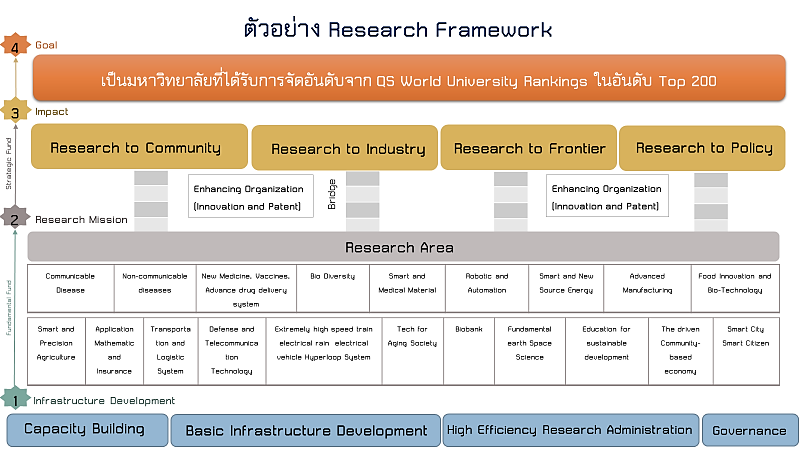 ระบุชื่อแผนงานของหน่วยงาน (ดึงข้อมูลจากแผนงานอัตโนมัติ)4.1...................................................................................................................................................................4.2...................................................................................................................................................................4.3...................................................................................................................................................................4.4...................................................................................................................................................................เลือกตัวชี้วัดเป้าหมาย (OKR ของแผนงาน ทั้งเชิงคุณภาพ และเชิงปริมาณ) ที่สอดคล้องกับยุทธศาสตร์หน่วยงาน พร้อมทั้งระบุค่าเป้าหมายหมายเหตุ : ตัวชี้วัดเป้าหมาย  หมายถึง สิ่งที่จะเป็นตัวบ่งชี้ว่าหน่วยงานสามารถปฏิบัติงานบรรลุเป้าประสงค์ที่วางไว้ได้หรือไม่ ค่าเป้าหมาย หมายถึง ตัวเลข หรือค่าของตัวชี้วัดความสำเร็จ ที่หน่วยงานต้องการบรรลุขั้นตอนนี้เรียงลำดับความสำคัญของแผนงานและโครงการเพื่อบรรลุเป้าหมาย และงบประมาณ โดยเรียงจากมากไปน้อย (แผนงานที่สำคัญสูงสุดจะอยู๋เป็นลำดับแรก และในแต่ละแผนงานจะเรียงโครงการที่มีลำดับความสำคัญจากมากไปน้อย) หมายเหตุ: ขอให้หน่วยงานจัดทำแผนงานเสริมสร้างความเข้มแข็งการบริหารจัดการและสนับสนุนแผนงาน/ โครงการตามแบบฟอร์มที่ สกสว. กำหนด และแนบไฟล์รายละเอียดตามแบบฟอร์มดังกล่าว เป็นไฟล์ PDF พร้อมการส่งคำของบประมาณของหน่วยงาน และเพิ่มเติมงบประมาณในตารางข้อ 6 ด้วย ทั้งนี้แผนงานฯ ที่จัดทำควรระบุกิจกรรม และงบประมาณที่ชัดเจนและเหมาะสมรายละเอียดงบประมาณของแต่ละโครงการในปีที่เสนอขอ ผลที่คาดว่าจะได้รับ (ภาพรวมของหน่วยงาน) 8.1 ผลผลิตที่คาดว่าจะได้รับ (Expected Output) (ดึงข้อมูลอัตโนมัติจากโครงการ)8.2 ผลลัพธ์ที่คาดว่าจะได้รับ (Expected Outcome)      8.3 ผลกระทบที่คาดว่าจะได้รับ (Expected Impact) โปรดระบุงบประมาณแผ่นดินและงบรายได้ของหน่วยงาน สำหรับโครงการภายใต้แผนงานยุทธศาสตร์พัฒนาศักยภาพด้านวิทยาศาสตร์ เทคโนโลยี และนวัตกรรม และสำหรับโครงการภายใต้แผนงานยุทธศาสตร์การวิจัยและพัฒนานวัตกรรม (3 ปีย้อนหลัง) เพื่อสนับสนุนให้เป้าหมายของหน่วยงานสำเร็จ หมายเหตุ: 	SF หมายถึง Strategic Fund หรือ งบประมาณสนับสนุนงานเชิงกลยุทธ์   	FF หมายถึง Fundamental Fund หรือ งบประมาณสนับสนุนงานพื้นฐาน   	งบลงทุน หมายถึงรายจ่ายที่กำหนดให้จ่ายเพื่อการลงทุน ได้แก่ รายจ่ายที่จ่ายในลักษณะค่าครุภัณฑ์ โปรดระบุผลงานที่โดดเด่นของหน่วยงาน 3 ปีย้อนหลังชื่อแผนงานdropdownตัวชี้วัดเป้าหมาย (Key Results)ตัวชี้วัดเป้าหมาย (Key Results)ตัวชี้วัดเป้าหมาย (Key Results)ตัวชี้วัดเป้าหมาย (Key Results)ตัวชี้วัดเป้าหมาย (Key Results)ชื่อแผนงานdropdown               เชิงปริมาณ               เชิงปริมาณ               เชิงปริมาณเชิงคุณภาพเชิงคุณภาพชื่อแผนงานdropdownตัวชี้วัดจำนวนหน่วยนับตัวชี้วัดค่าเป้าหมายลำดับที่ชื่อแผนงานชื่อโครงการระยะเวลาดำเนินงาน (25.. –…….)มีสัญญาผูกพันหรือ MOUงบประมาณ2566(บาท)งบประมาณตลอดโครงการ(บาท)11.11.1.121.1.231.1.342.12.1.152.1.267แผนงานเสริมสร้างความเข้มแข็งการบริหารจัดการฯ---โครงการ หมวดงบประมาณ (บาท)หมวดงบประมาณ (บาท)หมวดงบประมาณ (บาท)หมวดงบประมาณ (บาท)งบประมาณรวมของปีที่เสนอขอ (บาท)โครงการ งบดำเนินงานงบดำเนินงานงบดำเนินงานงบลงทุนงบประมาณรวมของปีที่เสนอขอ (บาท)โครงการ ค่าจ้างค่าวัสดุค่าใช้สอยครุภัณฑ์โครงการที่ 1โครงการที่ 2รวมปีที่นำส่งผลผลิต(dropdown)ผลผลิตประเภทผลผลิตจำนวนหน่วยนับการนำผลผลิตที่คาดว่าจะได้รับไปใช้ประโยชน์ในด้านใด รายละเอียดผลลัพธ์ที่คาดว่าจะได้รับ (Expected Outcome) ที่เกิดจากการนำผลผลิตที่คาดว่าจะได้รับไปใช้ประโยชน์ผู้ใช้ประโยชน์ (User)ปีที่เกิดผลลัพธ์ด้านนโยบายด้านเศรษฐกิจด้านสังคมด้านวิชาการผลกระทบที่คาดว่าจะได้รับ (Expected Impact)คุณค่าที่คาดว่าจะส่งมอบ (value proposition) เมื่องาน ววน. สิ้นสุดลงและถูกนำไปใช้ในวงกว้าง ผู้ได้รับประโยชน์ (Beneficiary)พื้นที่ที่คาดว่าจะนำผลงาน ววน. ไปใช้ประโยชน์ปีที่คาดว่าจะเกิดผลกระทบด้านเศรษฐกิจด้านสังคมด้านสิ่งแวดล้อมปีงบประมาณงบประมาณแผนงานยุทธศาสตร์พัฒนาศักยภาพด้านวิทยาศาสตร์ เทคโนโลยี และนวัตกรรม (บาท)งบประมาณแผนงานยุทธศาสตร์การวิจัยและพัฒนานวัตกรรม(บาท) (งบจัดสรรตรงจากสำนักงบประมาณ)งบประมาณแผนงานยุทธศาสตร์การวิจัยและพัฒนานวัตกรรม(บาท) (งบผ่านกองทุน ววน.)งบประมาณแผนงานยุทธศาสตร์การวิจัยและพัฒนานวัตกรรม(บาท) (งบผ่านกองทุน ววน.)งบประมาณแผนงานยุทธศาสตร์การวิจัยและพัฒนานวัตกรรม(บาท) (งบผ่านกองทุน ววน.)งบประมาณแผนงานยุทธศาสตร์การวิจัยและพัฒนานวัตกรรม(บาท) (งบผ่านกองทุน ววน.)แหล่งทุนภายนอก(บาท)แหล่งทุนภายนอก(บาท)งบเงินรายได้ของหน่วยงาน(บาท)ปีงบประมาณงบประมาณแผนงานยุทธศาสตร์พัฒนาศักยภาพด้านวิทยาศาสตร์ เทคโนโลยี และนวัตกรรม (บาท)งบประมาณแผนงานยุทธศาสตร์การวิจัยและพัฒนานวัตกรรม(บาท) (งบจัดสรรตรงจากสำนักงบประมาณ)SFSFFFFFในประเทศต่างประเทศงบเงินรายได้ของหน่วยงาน(บาท)ปีงบประมาณงบประมาณแผนงานยุทธศาสตร์พัฒนาศักยภาพด้านวิทยาศาสตร์ เทคโนโลยี และนวัตกรรม (บาท)งบประมาณแผนงานยุทธศาสตร์การวิจัยและพัฒนานวัตกรรม(บาท) (งบจัดสรรตรงจากสำนักงบประมาณ)งบประมาณรวมงบลงทุนงบประมาณรวมงบลงทุนในประเทศต่างประเทศงบเงินรายได้ของหน่วยงาน(บาท)256325642565ชื่อผลงานที่โดดเด่น (จำนวน 3-5 เรื่อง)ช่วงปีที่ดำเนินการ (ปีที่เริ่ม-สิ้นสุด)ผลลัพธ์ผลกระทบ